“1° giornata Friulana dei Giovani Chirurghi” STRANGER THINGS …  in Surgery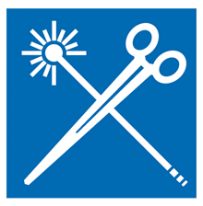 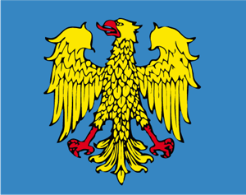         Presidente e Responsabile Scientifico: Dr. Mario SorrentinoUdine, 14 dicembre 2022INTRODUZIONEIl 14 dicembre si svolgerà ad Udine l'evento scientifico dal titolo "Prima giornata friulana dei giovani chirurghi: Stranger Things in Surgery". Sarà il primo incontro di una serie di eventi a cadenza annuale, dove i chirurghi di tutte le unità operative di chirurgia generale (ospedaliere ed universitarie) della regione FVG, avranno la possibilità di incontrarsi e confrontarsi su temi di attualità chirurgica. Nell'evento di quest'anno è prevista la presentazione di casi clinici/video di casi particolari/complessi/inusuali/rari, da parte di chirurghi generali under 40; è prevista una votazione finale per due casi clinici da parte di una giuria composta dai Direttori delle unità operative di chirurgia della regione. I due premi in palio sono due corsi annuali di alta formazione della Scuola Nazionale Ospedaliera di Chirurgia, gentilmente donati da ACOI, nella veste del Presidente dott. Marco Scatizzi. PROGRAMMA14.10-14.40	Registrazione dei partecipanti14.40-14.45	Apertura		Mario Sorrentino, Latisana-Palmanova14.45-16.00	1 Sessione		Moderatori:	Giovanni Terrosu, Udine				Alessandro Balani, Gorizia-Monfalcone				Paolo Ubiali, PordenoneRiscontro di shunt porto-cavale congenito in corso di colecistectomia video-laparoscopicaAdelaide Andriani, Tolmezzo - ASUFCDolore addominale cronico e dimagrimento patologico: la causa è ovvia (a posteriori) ma il paziente sta per morire di fameStefano Scarsini, Tolmezzo - ASUFCA delayed diagnosis of a perforating cancer of the descending colon: the role of clinical signs, laboratory tests and imagingPietro Cipollina, San Daniele ASUFCApproccio multi-step in lesione gastrica da causticiCarlo Biddau, Pordenone ASFOMegacolon: patologia organica o funzionale? Caso clinico.Erica Boscolo - Puggioni Alessandro, Clinica Chirurgica Udine ASUFCUna “complicata complicanza” dopo gastrectomia totale: come ne siamo usciti…Mauro Pansini - R. Piccolo, Latisana-Palmanova ASUFC15.45-16.00	Discussione16.00-17.15	2 Sessione		Moderatori: Roberto Petri, Udine				Vittorio Durastante, Tolmezzo				Dino Tonin, San Vito-SpilimbergoLa chirurgia hand assisted: la splenectomia. Vantaggi e svantaggiMattia Zambon - Davide Muschitiello, Clinica Chirurgica Udine ASUFCAddome acuto pediatrico: è sempre appendicite?Lisa Martinuzzo - Davide Muschitiello, Clinica Chirurgica Udine ASUFCTermoablazione laparoscopica delle neoplasie epaticheCherchi V. – Mattia Zambon, Clinica Chirurgica Udine ASUFCPerforazione esofagea post-miotomia sec. Heller DorAntonio Martino, Chirurgia Generale Udine ASUFCVoluminosa massa addominale asintomatica di rara eziologiaPier Paolo Brollo, Aviano - CROCaso di invaginazione intestinale da diverticolo di Meckel dopo DCPLuana Moras, S. Vito al Tagliamento – ASFO17.00-17.15	Discussione17.15-18.45	3 Sessione		Moderatori: Nicolò De Manzini, Trieste				Vittorio Bresadola, Udine				Claudio Belluco, AvianoTotally laparoscopic transgastric resection of a gastric submucosal fibrolipoma and concomitant sleeve gastrectomy in a morbidity obese patient.                  Giulio Del Zotto, Gorizia-Monfalcone ASUGIAddome acuto perforativo da Salmonella Typhi: patologia chirurgica riemergente?Clemente Nappi, Gorizia-Monfalcone ASUGILa sindrome di Bouveret, un caso complicatoEugenia Capozzella, Clinica Chirurgica Trieste ASUGI Pensavo fosse appendicite…Michele Graziano, Latisana-Palmanova ASUFCImpiego off label dell’ICG, sempre un’arma preziosaMauro Pansini, Latisana-Palmanova ASUFCFistola retto-vaginale post-RAR ultra-bassa per Ca. del Retto trattata con lembo di  MartiusR. Piccolo, Latisana-Palmanova ASUFC18.30-18.45	Discussione18.45-19.00	Riunione della Giuria (Direttori di SC – Cliniche della regione FVG) e classifica dei casi19.00		Premiazione dei primi due classificatiMarco Scatizzi, Presidente ACOIRESPONSABILE SCIENTIFICOMario SorrentinoDirettore Chirurgia GeneraleDirettore Dipartimento Chirurgico Latisana e PalmanovaAzienda Sanitaria Universitaria Friuli CentraleCoordinatore regionale ACOISEDE DELL’EVENTOHotel La di Moret  Via Tricesimo 276 UdineSEGRETERIA ORGANIZZATIVAMeeting SrlVia Villalta, 32 – 33100 UdineTel. 0432 1790500Fax 0432 1790854@: chirurgia@meetingsrl.eu @pec: meetingsrludine@legalmail.itPROVIDER ECMACOIAssociazione Chirurgi OspedalieriProvider ECM 1579ECMIl Congresso, riservato a Medici Chirurghi è stato accreditato da ACOI 1579-368150.Obiettivo formativo del corso: Applicazione nella pratica quotidiana dei principi e delle procedure dell'evidence based practice (EBM - EBN - EBP) 
N. crediti attribuiti al corso:  3Professioni accreditate: MEDICO CHIRURGO - chirurgia generalePer poter conseguire i crediti occorre: riconsegnare presso la segreteria la documentazione ECM ricevuta all’atto della registrazione con la scheda anagrafica compilata in ogni sua parte (test apprendimento, gradimento, dichiarazione reclutamento)presenziare in aula per almeno il 90% dei lavori (verifica con firma di presenza)Rispondere correttamente ad almeno il 75% del questionario di apprendimento